Milí žiaci, posielam vám poznámky k učivu z vlastivedy na ďalší týždeň. Vašou úlohou je prečítať si poznámky,  napísať si ich do zošita a snažiť sa ich naučiť. Pod poznámkami máte aj úlohu, nezabudnite si ju urobiť.  CyklistiKaždý cyklista je účastník cestnej premávky a pri jazde na bicykli musí dodržiavať pravidlá cestnej premávky.Na bicykli sa jazdí po CESTIČKE PRE CYKLISTOV. Tam, kde taká cestička nie je, jazdí sa VPRAVO .Cyklista  sa nesmie držať iného vozidla a ísť za ním. Na bicykli môže jazdiť jeden cyklista. Ak je cyklista mladší ako 10 rokov, nesmie na ceste jazdiť sám, ale len pod kontrolou osoby staršej ako 15 rokov. Cyklista sa často dostane na KRIŽOVATKU.  Je to cesta, kde sa krížia dve vozovky.Úloha: Nakreslite si tieto dopravné značky do zošita: Cestička pre cyklistov                  Prikázaný smer jazdy                          Hlavná cesta      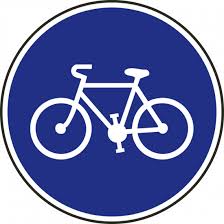 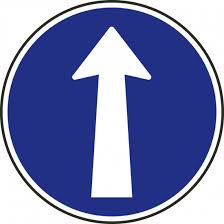 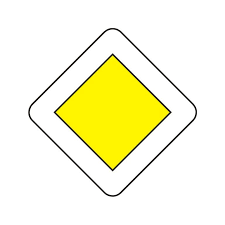 Zákaz  vjazdu cyklistov             Daj prednosť v jazde                  Zákaz odbočovania vľavo                                                                                                                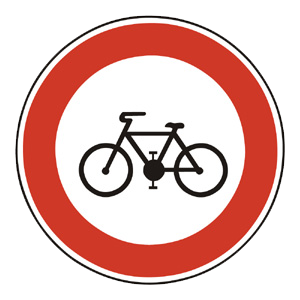 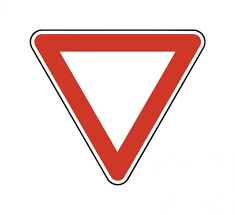 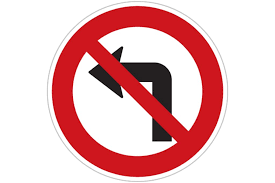 